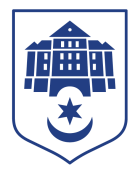 Тернопільська міська рада восьмого скликанняПротокол № 1засідання виконавчого комітету міської ради20.11.2020р.				Початок засідання								09.00Місце засідання 					м.Тернопіль, вул.Листопадова,5приміщення міської ради«зелена кімната»Головуючий: Надал Сергій.Секретар: Чорній ІринаПрисутні на засіданні : Гірчак Ігор, Дідич Володимир, Надал Сергій, Осадця Сергій, Остапчук Вікторія, Стемковський Владислав, Хімейчук Іван, Якимчук Петро.Присутні за допомогою дистанційного (skype) зв’язку: Корнутяк Володимир, Кошулінський Руслан, Кузьма Ольга, Татарин Богдан, Туткалюк Ольга.Відсутні: Крисоватий Ігор, Солтис Віктор.Кворум є – 13 членів виконавчого комітету. Запрошені: Ванат Володимир, Калуш Катерина, Чорній Ірина, Шульга ТетянаЗасідання проводилось в онлайн режимі та за допомогою дистанційного (skype) зв’язкуСЛУХАЛИ: Про затвердження порядку денного засідання виконавчого комітету:	Всього внесено проектів	14	1	Про внесення змін до рішення виконавчого комітету від 22 	Тетяна Басюрська	грудня 2010р. №140 «Про створення громадської комісії з 	житлових питань»	2	Про приватизацію жилого приміщення в гуртожитку	Тетяна Басюрська	3	Про приватизацію жилого приміщення в гуртожитку	Тетяна Басюрська	4	Про надання фінансової підтримки громадським об’єднанням осіб	Володимир Сулима	 з інвалідністю та ветеранів	5	Про виділення коштів	Юрій Дейнека	6	Про внесення змін до рішення виконавчого комітету від 	Ольга Похиляк	23.09.2020 №702 «Про затвердження  мережі закладів 	дошкільної, загальної  середньої та позашкільної освіти 	Тернопільської міської ради на 2020-2021 навчальний рік»	7	Про внесення змін в рішення виконавчого комітету від 	Олег Соколовський	16.12.2019 № 1166 «Про проведення перерахунку»	8	Про встановлення режиму роботи закладам ресторанного 	Галина Горєва	господарства	9	Про встановлення режиму роботи закладам ресторанного 	Галина Горєва	господарства	10	Про роботу відділу торгівлі, побуту та захисту прав споживачів	Галина Горєва	11	Про передачу на баланс	Олег Вітрук	12	Про роботу управління транспортних мереж та зв’язку	Олег Вітрук	13	Про роботу відділу обліку та фінансового забезпечення	Галина Денисюк	14	Про роботу управління муніципальної інспекції	Ігор МаксимівІНФОРМУВАВ: Сергій Надал.ГОЛОСУВАННЯ: за – 13, проти – 0, утримались – 0.ВИРІШИЛИ: затвердити і взяти за основу порядок денний засідання виконавчого комітету.СЛУХАЛИ: Пропозицію включити до порядку денного засідання виконавчого комітету додаткові питання:	Всього внесено проектів	8	1	Про надання громадянам грошової та адресної безготівкової 	Володимир Сулима	допомоги	2	Про внесення змін до рішення виконавчого комітету міської ради	Ігор Максимів	 від 02.02.2011 №90 «Про визначення посадових осіб, які мають 	право складати протоколи про адміністративні правопорушення»	3	Про затвердження регламенту виконавчого комітету 	Світлана Добрікова	Тернопільської міської ради	4	Про внесення змін в рішення виконавчого комітету від	         Світлана Добрікова	 15.10.2020 № 799 «Про затвердження Інструкції з діловодства	 у Тернопільській міській раді»5      Про створення житлової комісії з обліку внутрішньо	           Тетяна Басюрська переміщених осіб та надання житлових приміщень для тимчасового проживання внутрішньо переміщеним особам   Тетяна Басюрська6      Про внесення змін до рішення виконавчого комітету від12.06.2019 №567 "Про затвердження реєстрів"7      Про затвердження містобудівної документації		                Василь Бесага «Детальний план території, обмеженої вул. Львівська, межа території парку «Загребелля», вул. Бригадна, вул. Глибока Долина, вул. Тернопільська в м. Тернополі»          8	Про внесення змін в рішення виконавчого комітету                  Тетяна Басюрськавід 24.10.2012 №1740 «Про затвердження переліків документів»ІНФОРМУВАВ: Сергій Надал.ГОЛОСУВАННЯ: за – 13, проти – 0, утримались – 0.ВИРІШИЛИ: включити додаткові питання до порядку денного засідання виконавчого комітету.СЛУХАЛИ: Про затвердження порядку денного засідання виконавчого комітету у кількості 22 питань  в цілому.ІНФОРМУВАВ: Сергій Надал.ГОЛОСУВАННЯ: за – 13, проти – 0, утримались – 0.ВИРІШИЛИ: затвердити порядок денний засідання виконавчого комітету в цілому.СЛУХАЛИ: Про внесення змін до рішення виконавчого комітету від 22 грудня 2010р. №140 «Про створення громадської комісії з житлових питань» ДОПОВІДАЛА:Вікторія ОстапчукГОЛОСУВАННЯ: за – 13, проти – 0, утримались – 0.ВИРІШИЛИ: рішення №17 додається.СЛУХАЛИ: Про приватизацію жилого приміщення в гуртожитку ДОПОВІДАЛА:Вікторія ОстапчукГОЛОСУВАННЯ: за – 13, проти – 0, утримались – 0.ВИРІШИЛИ: рішення №2 додається.СЛУХАЛИ: Про приватизацію жилого приміщення в гуртожитку ДОПОВІДАЛА:Вікторія ОстапчукГОЛОСУВАННЯ: за – 13, проти – 0, утримались – 0.ВИРІШИЛИ: рішення №3 додається.СЛУХАЛИ: Про надання фінансової підтримки громадським об’єднанням осіб з інвалідністю та ветеранів ДОПОВІДАВ:Володимир ДідичГОЛОСУВАННЯ: за – 13, проти – 0, утримались – 0.ВИРІШИЛИ: рішення №4 додається.СЛУХАЛИ: Про виділення коштів ДОПОВІДАВ:Володимир ДідичГОЛОСУВАННЯ: за – 13, проти – 0, утримались – 0.ВИРІШИЛИ: рішення №5 додається.СЛУХАЛИ: Про внесення змін до рішення виконавчого комітету від 23.09.2020 №702 «Про затвердження мережі закладів дошкільної, загальної середньої та позашкільної освіти Тернопільської міської ради на 2020-2021 навчальний рік» ДОПОВІДАВ:Володимир ДідичГОЛОСУВАННЯ: за – 13, проти – 0, утримались – 0.ВИРІШИЛИ: рішення №6 додається.СЛУХАЛИ: Про внесення змін в рішення виконавчого комітету від 16.12.2019 № 1166 «Про проведення перерахунку» ДОПОВІДАВ:Владислав СтемковськийВИСТУПИЛИ:Сергій Надал, Вікторія ОстапчукГОЛОСУВАННЯ: за – 13, проти – 0, утримались – 0.ВИРІШИЛИ: рішення №7 додається.СЛУХАЛИ: Про встановлення режиму роботи закладам ресторанного господарстваДОПОВІДАВ:Володимир ДідичВИСТУПИЛИ:Сергій Надал, Сергій ОсадцяГОЛОСУВАННЯ: за – 0, проти – 12 (Гірчак Ігор, Надал Сергій, Осадця Сергій, Остапчук Вікторія, Стемковський Владислав, Хімейчук Іван, Якимчук Петро, Корнутяк Володимир, Кошулінський Руслан, Кузьма Ольга, Татарин Богдан, Туткалюк Ольга), утримались – 1 (Дідич Володимир).ВИРІШИЛИ: рішення не прийняте.СЛУХАЛИ: Про встановлення режиму роботи закладам ресторанного господарства ДОПОВІДАВ:Володимир ДідичВИСТУПИЛИ:Сергій Надал, Петро Якимчук, Вікторія Остапчук, Сергій ОсадцяГОЛОСУВАННЯ: за – 13, проти – 0, утримались – 0.ВИРІШИЛИ: рішення №9 додається.СЛУХАЛИ: Про роботу відділу торгівлі, побуту та захисту прав споживачів ЗВІТУВАЛА:Галина ГорєваВИСТУПИЛИ:Сергій Надал, Володимир Дідич, Владислав СтемковськийГОЛОСУВАННЯ: за – 13, проти – 0, утримались – 0.ВИРІШИЛИ: рішення №10 додається.СЛУХАЛИ: Про передачу на баланс ДОПОВІДАВ:Володимир ДідичГОЛОСУВАННЯ: за – 13, проти – 0, утримались – 0.ВИРІШИЛИ: рішення №11 додається.СЛУХАЛИ: Про роботу управління транспортних мереж та зв’язку ЗВІТУВАВ:Олег ВітрукВИСТУПИЛИ:Сергій НадалГОЛОСУВАННЯ: за – 13, проти – 0, утримались – 0.ВИРІШИЛИ: рішення №12 додається.СЛУХАЛИ: Про роботу відділу обліку та фінансового забезпечення ЗВІТУВАЛА:Галина ДенисюкВИСТУПИЛИ:  Сергій Надал, Іван ХімейчукГОЛОСУВАННЯ: за – 13, проти – 0, утримались – 0.ВИРІШИЛИ: рішення №13 додається.СЛУХАЛИ: Про внесення змін до рішення виконавчого комітету міської ради від 02.02.2011 №90 «Про визначення посадових осіб, які мають право складати протоколи про адміністративні правопорушення» ДОПОВІДАВ:Ігор МаксимівВИСТУПИВ:Сергій НадалГОЛОСУВАННЯ: за – 13, проти – 0, утримались – 0.ВИРІШИЛИ: рішення №16 додається.СЛУХАЛИ: Про роботу управління муніципальної інспекції ЗВІТУВАВ:Ігор МаксимівВИСТУПИЛИ:Сергій Надал, Вікторія Остапчук, Петро Якимчук, Сергій Осадця, Іван ХімейчукГОЛОСУВАННЯ: за – 13, проти – 0, утримались – 0.ВИРІШИЛИ: рішення №14 додається.СЛУХАЛИ: Про надання громадянам грошової та адресної безготівкової допомоги ДОПОВІДАВ:Володимир ДідичГОЛОСУВАННЯ: за – 13, проти – 0, утримались – 0.ВИРІШИЛИ: рішення №15 додається.СЛУХАЛИ: Про затвердження регламенту виконавчого комітету Тернопільської міської радиДОПОВІДАЛА:Світлана ДобріковаВИСТУПИВ:Сергій НадалГОЛОСУВАННЯ: за – 13, проти – 0, утримались – 0.ВИРІШИЛИ: рішення №18 додається.СЛУХАЛИ: Про внесення змін в рішення виконавчого комітету від 15.10.2020 № 799 «Про затвердження Інструкції з діловодства у Тернопільській міській раді» ДОПОВІДАЛА:Світлана ДобріковаГОЛОСУВАННЯ: за – 13, проти – 0, утримались – 0.ВИРІШИЛИ: рішення №18 додається.СЛУХАЛИ: Про внесення змін в рішення виконавчого комітету від 24.10.2012 №1740 «Про затвердження переліків документів» ДОПОВІДАЛА:Вікторія ОстапчукГОЛОСУВАННЯ: за – 13, проти – 0, утримались – 0.ВИРІШИЛИ: рішення №8 додається.СЛУХАЛИ: Про створення житлової комісії з обліку внутрішньо переміщених осіб та надання житлових приміщень для тимчасового проживання внутрішньо переміщеним особам ДОПОВІДАЛА:Вікторія ОстапчукГОЛОСУВАННЯ: за – 13, проти – 0, утримались – 0.ВИРІШИЛИ: рішення №19 додається.СЛУХАЛИ: Про внесення змін до рішення виконавчого комітету від 12.06.2019 №567 "Про затвердження реєстрів" ДОПОВІДАЛА:Вікторія ОстапчукГОЛОСУВАННЯ: за – 13, проти – 0, утримались – 0.ВИРІШИЛИ: рішення №20 додається.СЛУХАЛИ: Про затвердження містобудівної документації «Детальний план території, обмеженої вул. Львівська, межа території парку «Загребелля», вул. Бригадна, вул. Глибока Долина, вул. Тернопільська в м. Тернополі» ДОПОВІДАЛА:Вікторія ОстапчукВИСТУПИВ:Сергій НадалГОЛОСУВАННЯ: за – 13, проти – 0, утримались – 0.ВИРІШИЛИ: рішення №21 додається.Протокольні доручення виконавчого комітету від 20.11.2020 додаютьсяВідеозапис засідання виконавчого комітету від 20.11.2020  розміщений на офіційному сайті Тернопільської міської ради (додається).Міський голова					Сергій НАДАЛПротокол засідання вела:Ірина Чорній 067 4472610  №     проекту               Назва проекту рішення     Розробник        №  з/пНазва проекту рішення            Розробник